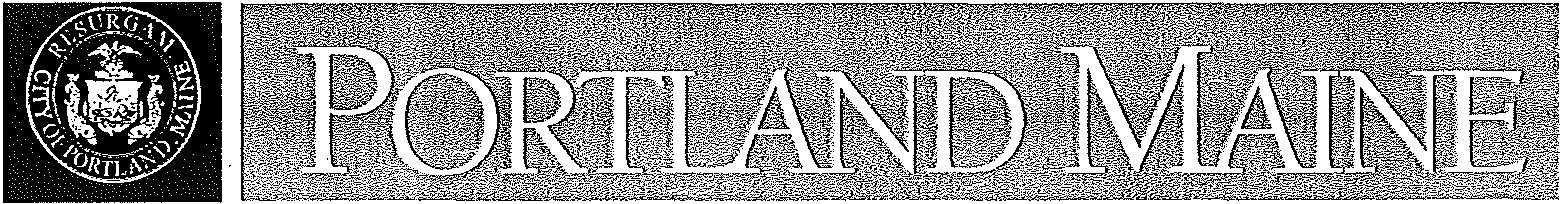 Director of Planning and Urban DevelopmentJeffLevine, ACIPInspection Services, DirectorTammy M. MunsonThe Inn at St. John939 Congress Street Portland, Maine 04102 July 22, 2013CBL: 065 C001001LOCATED AT: 939 Congress St.		HAND DELIVERY & E-MAILRE: Water Main BreakPOSTING NOTICETo whom it may concern:An evaluation of the above- referenced property on 7/22/2013 following a water main break revealed that the structure fails to comply with§ 6-120. (a) & (b) of the Housing Code of the City of Portland. Unfortunately, all units are unfit for human habitation and must be vacated.The City is willing to work with you on this situation, and expedite any necessary permits needed to reoccupy the structure; however, there are minimal safety standards that must be met before the structure is occupied. The following conditions must be met:1. 	Prior to the reconnection of electricity to the dwelling, a licensed master electrician must inspect and repair any electrical wires, breakers and connections that may have sustained damage. Once this is done, the city will require a letter from the electrician stating that the electrical is safe.  2. 	Fire alarms systems for the building must be inspected and repaired by a licensed company prior to occupancy to ensure they are operable. 3. 	The connection or use of any temporary power (i.e.; generators) for clean-up only must be done by a licensed master electrician.Room 315- 389 Congress Street- Portland, Maine 04101 (207) 874-8715- Fax: 8748716- TTY: 874-8936A re-evaluation of the property will need to occur prior to occupancy to verify that the building is safe to occupy.Failure to comply will result in this office referring the matter to the City of Portland Corporation Counsel for legal action and possible civil penalties, as provided for in§ 1-15 of the Code in Title 30-A ofM.R.S.A ss 4452. This constitutes a decision open to appeal pursuant to§ 6-127 of the Code.If you have any questions or concerns please contact me at 207.874.8789.Chuck FagoneCode Enforcement OfficerCC: 	Capt. Chris Pirone, Fire Prevention  OfficerRoom 315-389 Congress Street- Portland, Maine 04101 (207) 874-8715- Fax: 8748716- TIT: 874-8936